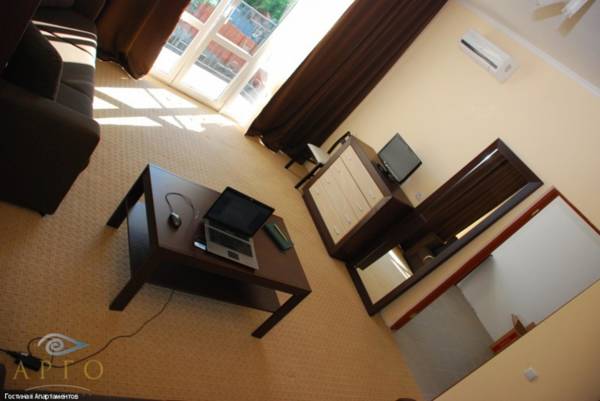 WI-FIWI-FI-доступ к сети Интернет предоставляется бесплатно, стоимость входит в услуги проживания. 